							Email: mail@ssv-bovenau.de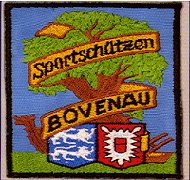 		Meldezettel		Fax: 04334-663    	    PokalschießenVerein:							Mannschafts-Nr.:         					(Wenn mehrere Mannschaften in der gleichen Disziplin starten, unbedingt angeben!)Bei gleicher Mannschaft können mehrere Disziplinen angekreuzt werden.Mannschaftsaufstellung:	Starttag:		Startzeiten: 17:00/18:00/19:00/20:00    Bitte auch die Vornamen ausschreiben (leserlich).	           Stand 11.03.2024 1.10.20LG-Schüler (20)2.10.00LP-offene Klasse (40)9.11.00LG-Auflage OK. (30) 1.10.30LG-Jugend (20)2.11.60LP-Auflage (Sen) (30) 1.10.40LG-Junioren (40)9.11.13LG-Schützen/Damen B HA(30)9.40.70Sen. I-III HA (30) 1.10.00LG-offene Klasse (40)9.11.50LG-Altersklasse HA (30)9.40.76Sen. IV-V HA (30) 1.10.11LG-Damen (40)9.11.60LG-Seniorenklassen HA(30)9.40.00KK-Auflage OK. (30)Vorname NameStartzeit